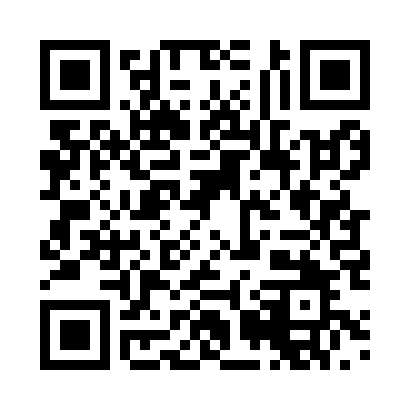 Prayer times for Kirchdorf, GermanyWed 1 May 2024 - Fri 31 May 2024High Latitude Method: Angle Based RulePrayer Calculation Method: Muslim World LeagueAsar Calculation Method: ShafiPrayer times provided by https://www.salahtimes.comDateDayFajrSunriseDhuhrAsrMaghribIsha1Wed2:505:291:045:108:4011:102Thu2:495:271:045:108:4211:113Fri2:485:251:045:118:4411:114Sat2:485:231:045:128:4511:125Sun2:475:211:045:138:4711:136Mon2:465:191:045:138:4911:147Tue2:455:171:035:148:5111:148Wed2:445:151:035:158:5311:159Thu2:445:131:035:168:5411:1610Fri2:435:111:035:168:5611:1611Sat2:425:091:035:178:5811:1712Sun2:415:081:035:189:0011:1813Mon2:415:061:035:189:0111:1914Tue2:405:041:035:199:0311:1915Wed2:395:031:035:209:0511:2016Thu2:395:011:035:209:0711:2117Fri2:384:591:035:219:0811:2218Sat2:374:581:035:229:1011:2219Sun2:374:561:035:229:1111:2320Mon2:364:551:035:239:1311:2421Tue2:364:531:045:249:1511:2522Wed2:354:521:045:249:1611:2523Thu2:354:501:045:259:1811:2624Fri2:344:491:045:259:1911:2725Sat2:344:481:045:269:2111:2726Sun2:334:471:045:279:2211:2827Mon2:334:451:045:279:2311:2928Tue2:324:441:045:289:2511:2929Wed2:324:431:045:289:2611:3030Thu2:324:421:055:299:2711:3131Fri2:314:411:055:299:2911:31